En este documento veremos cómo registrar un convenio en Aire.Ingresa a Aire, la plataforma o sistema donde se realiza el registro de convenios.Ubica y selecciona la pestaña de "convenios" en la interfaz de Aire.Haz clic en la sección de "convenios" para acceder a la lista de convenios disponibles.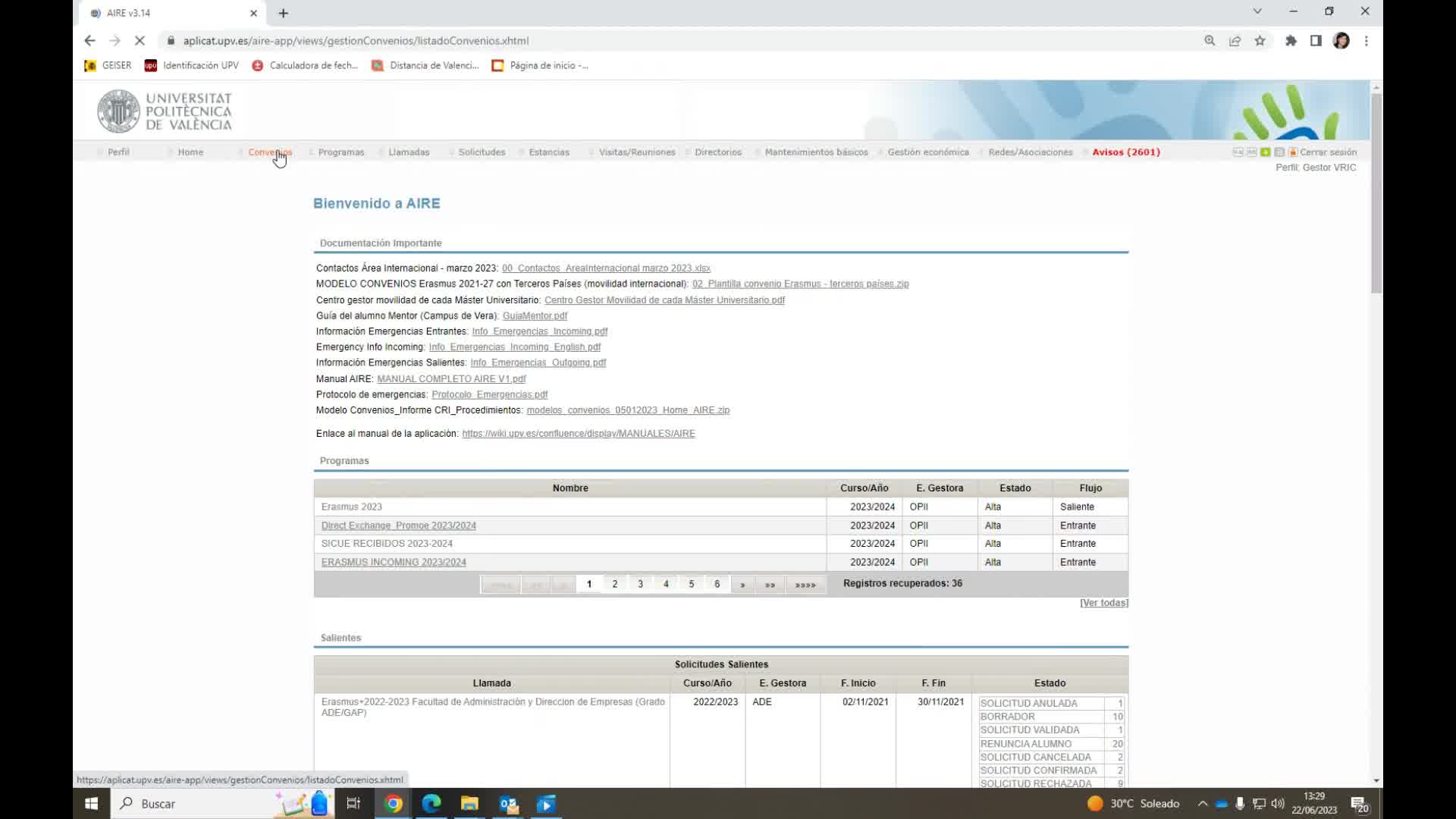 Identifica el convenio que deseas registrar y toma nota de su código único.Introduce el número del convenio en el campo correspondiente.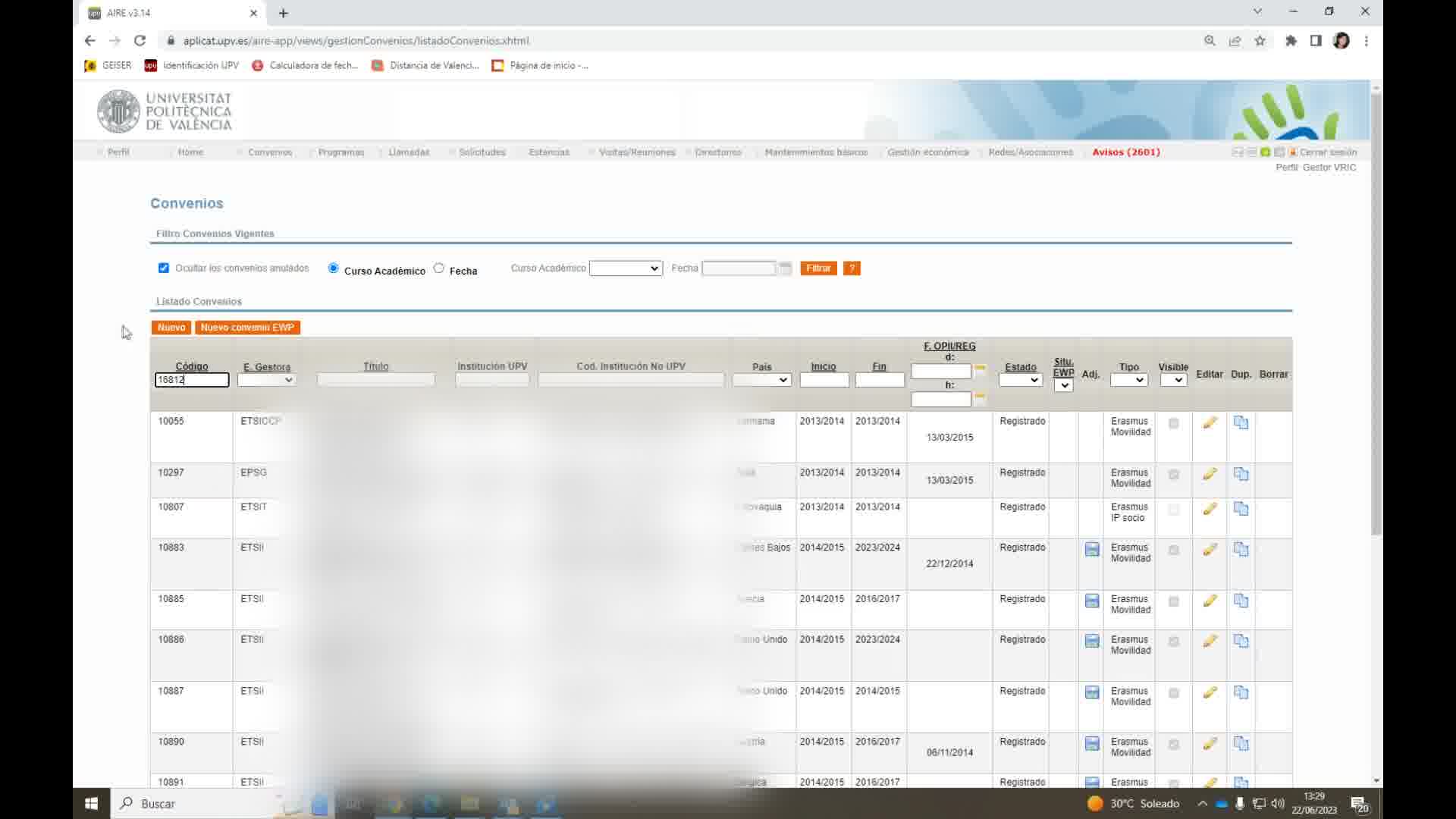 Haz clic fuera del campo de introducción para iniciar la búsqueda del convenio.Verifica que el convenio que aparece corresponda.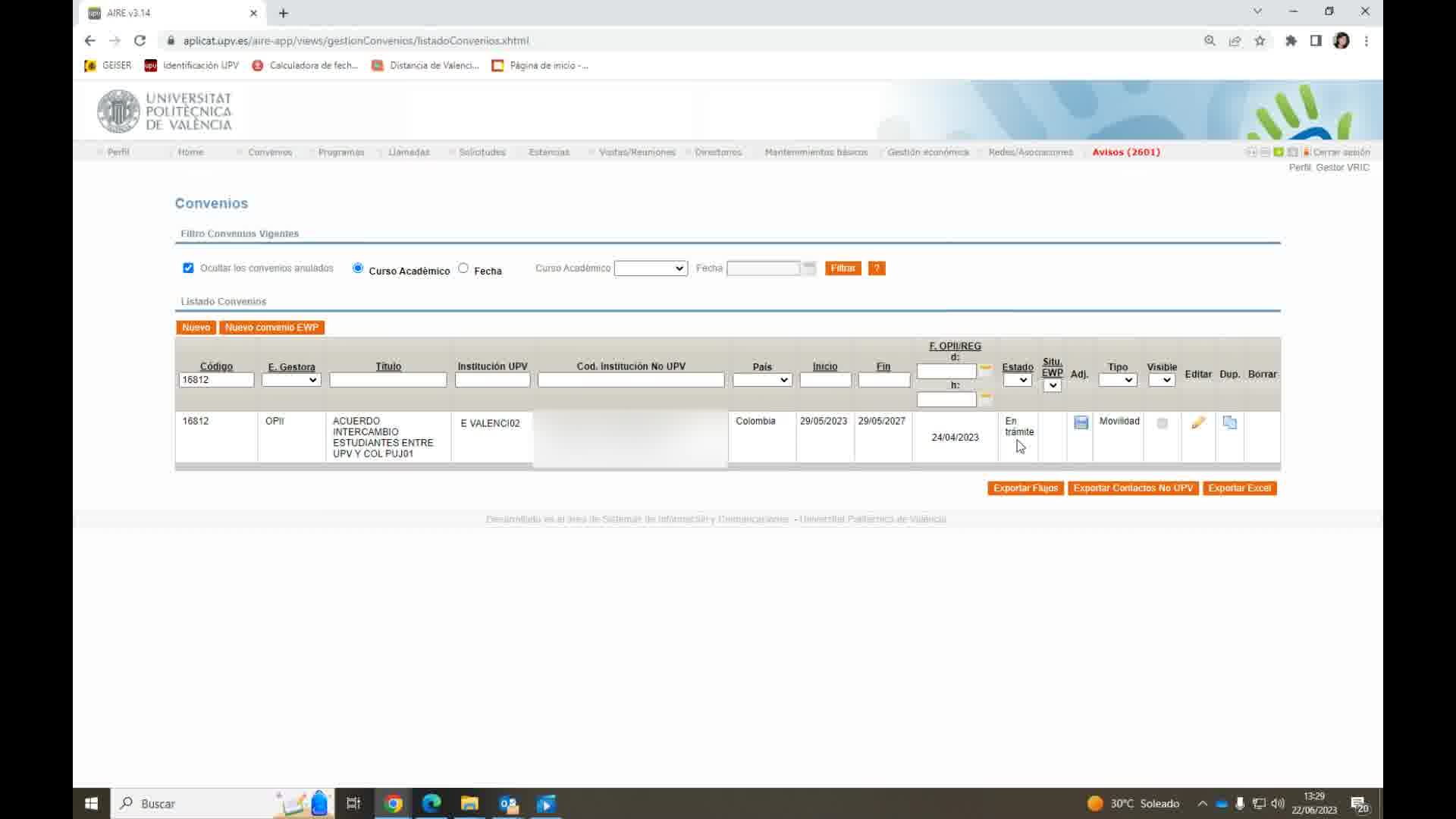 Accede a la opción de "editar" utilizando el ícono de un lápiz o enlace asociado.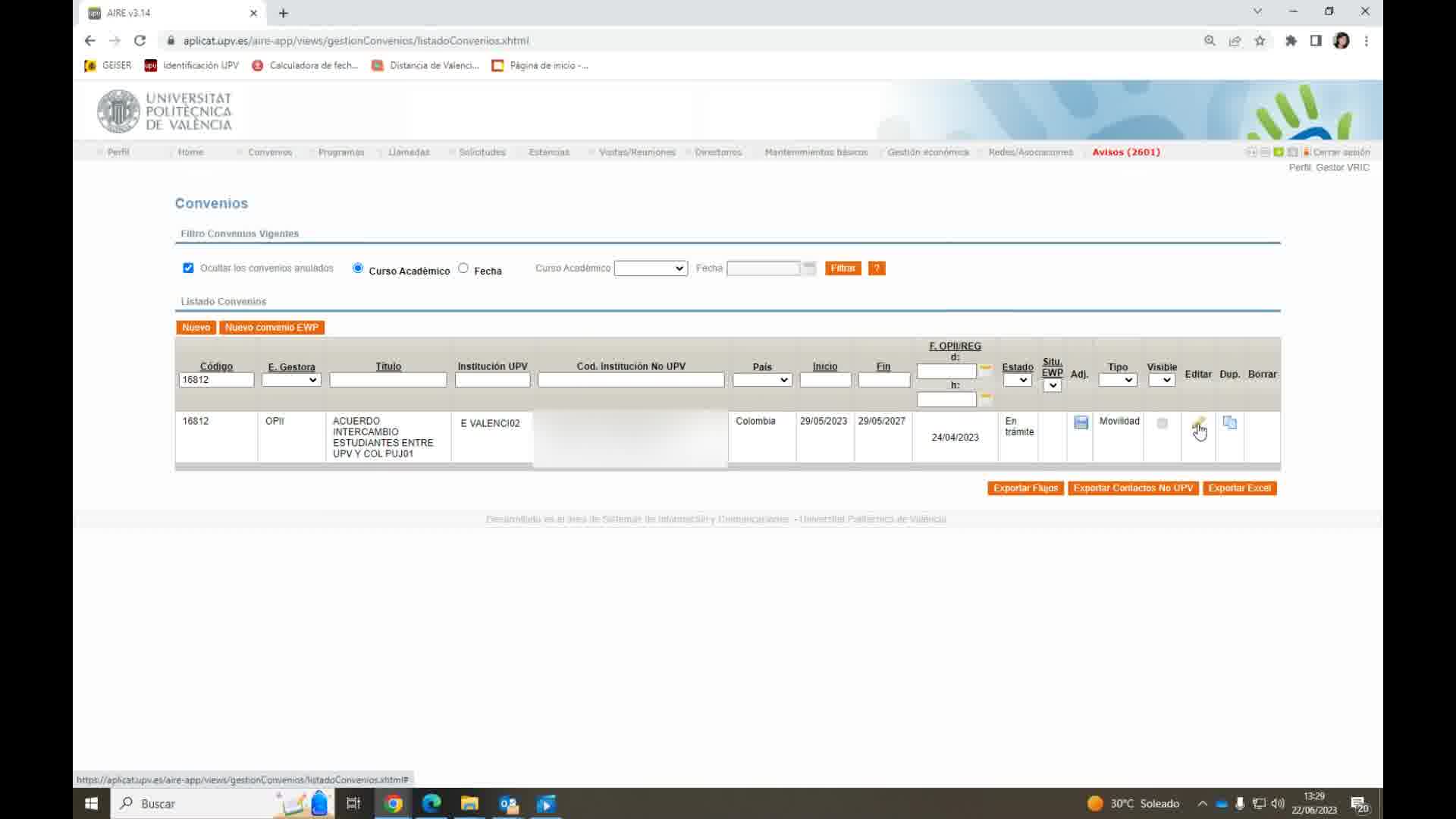 Haz clic en el área donde se muestra el código del convenio en la sección de "datos básicos".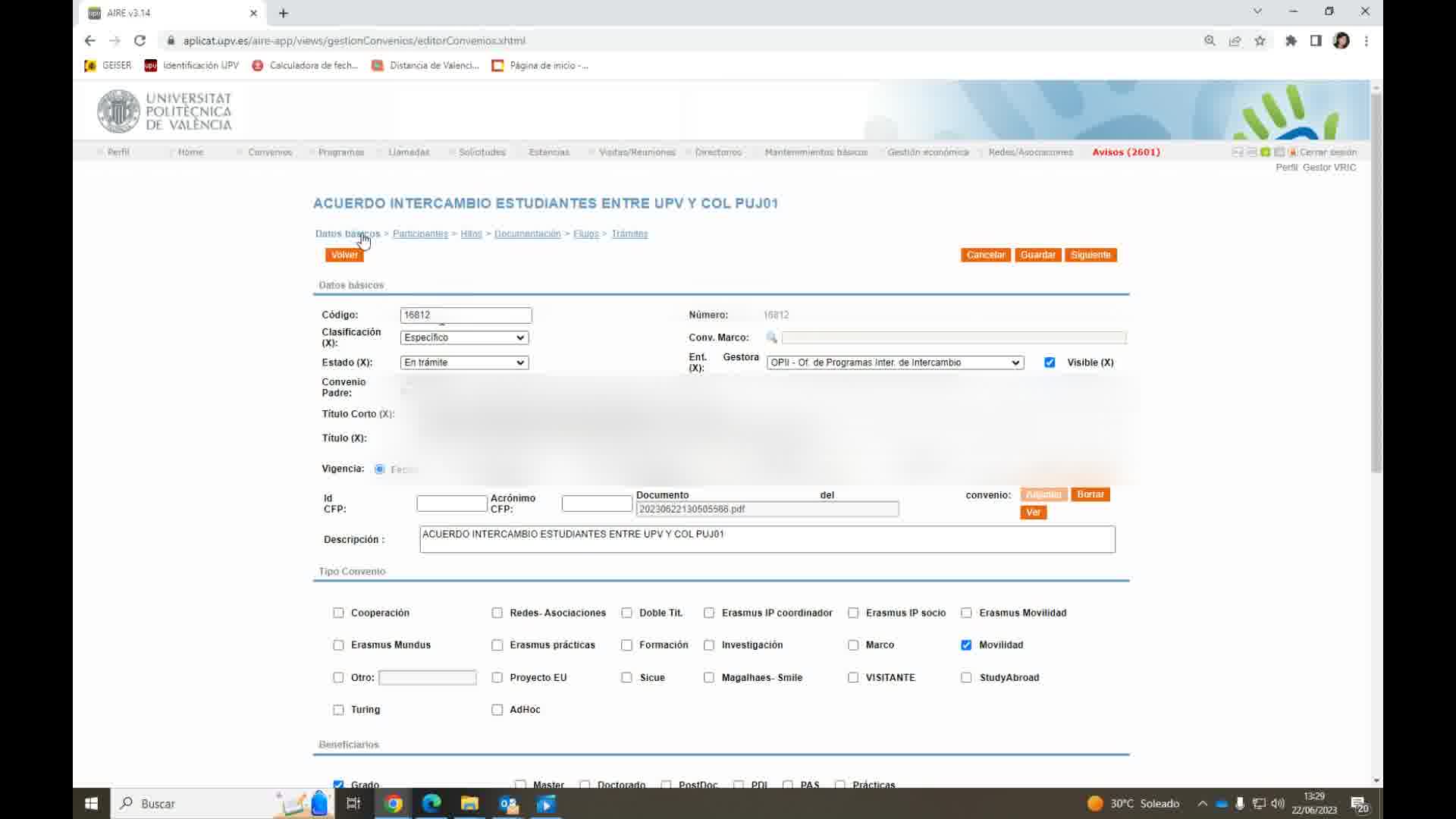 A continuación, adjunta el archivo necesario desde la pestaña designada. Verifica si ya se ha adjuntado el archivo previamente.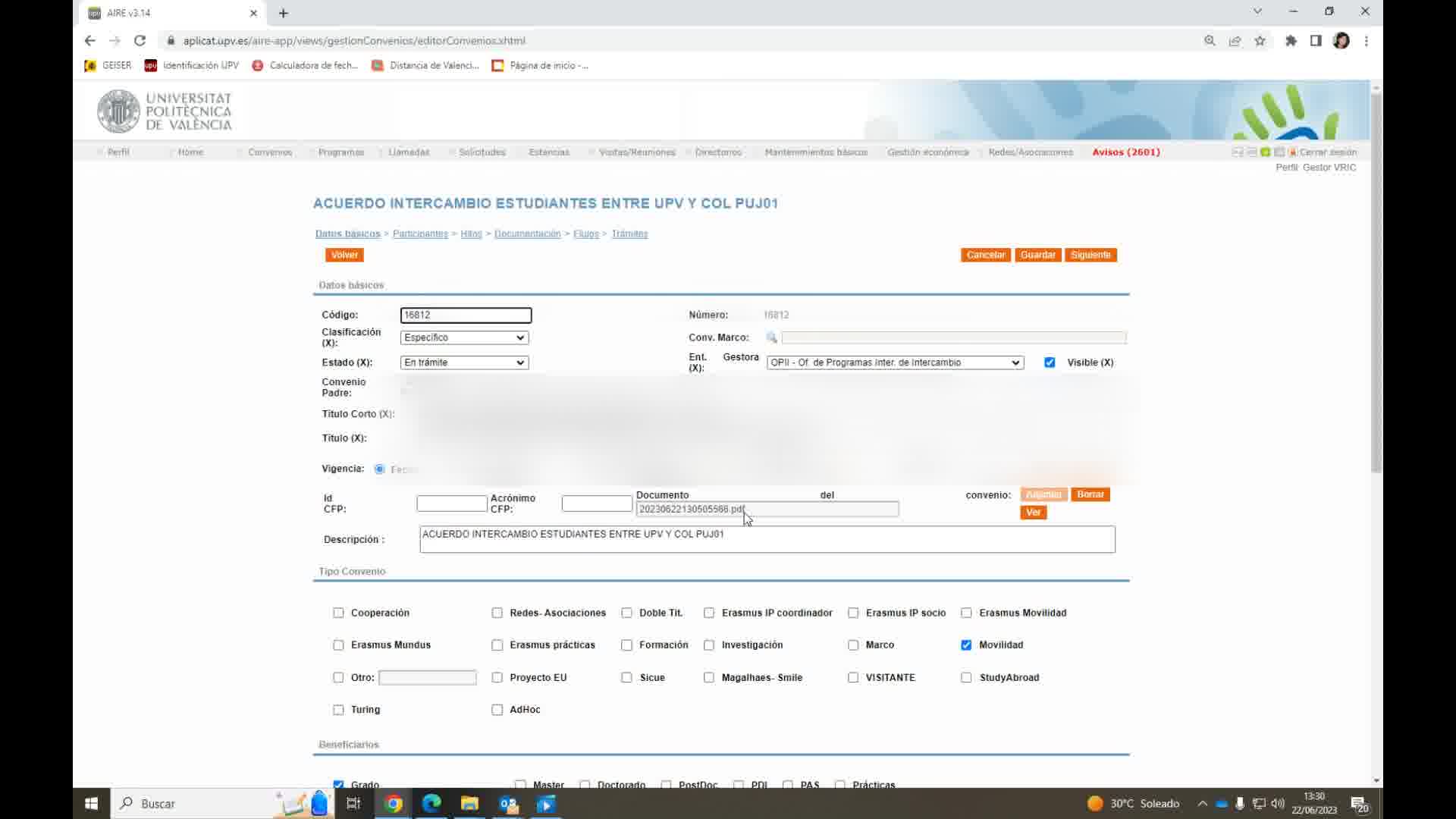 Inserta un código interno correlativo en el campo correspondiente, colocando una barra antes del número.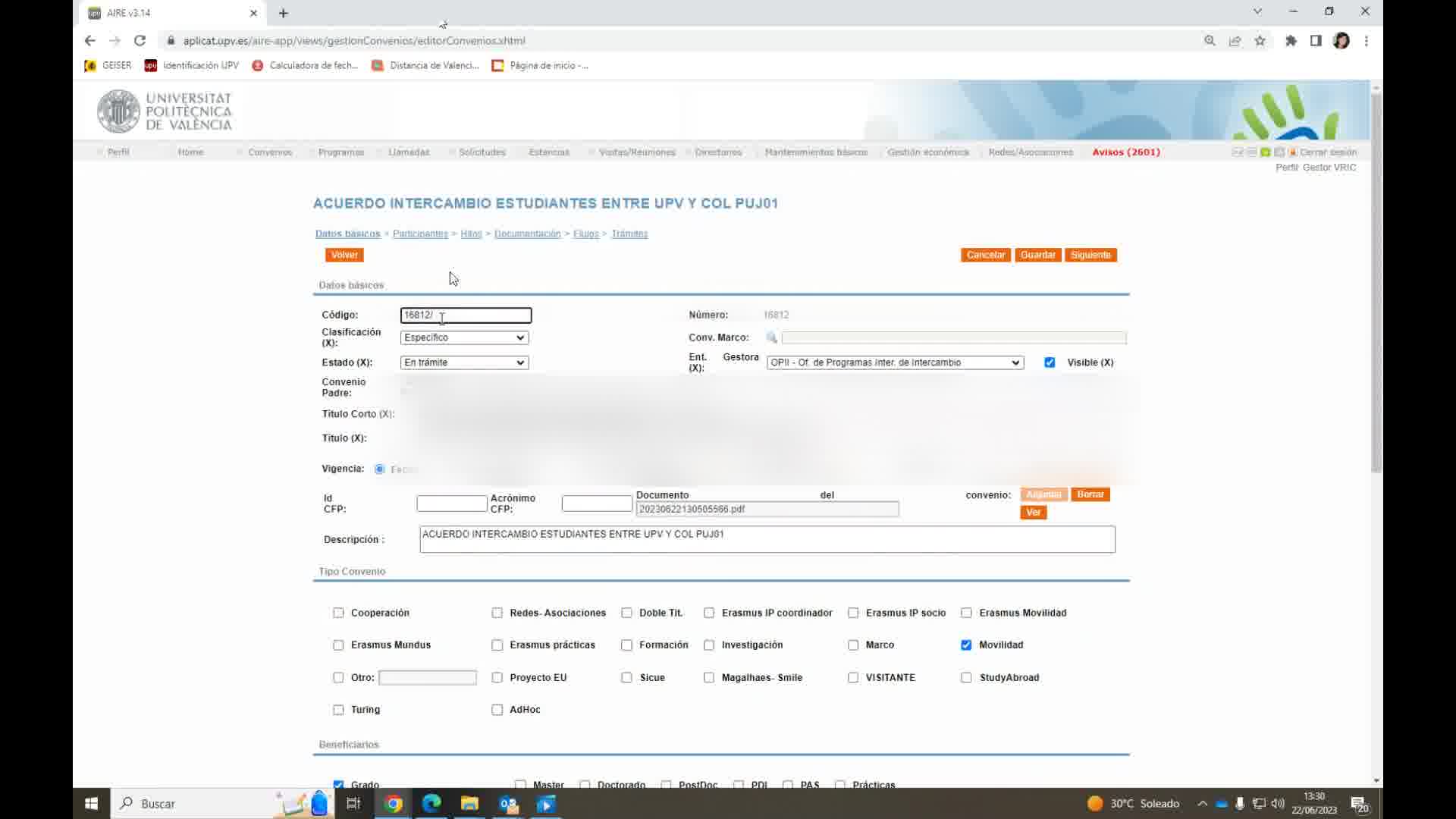 Selecciona la opción de "registrado" en el campo de estado del convenio.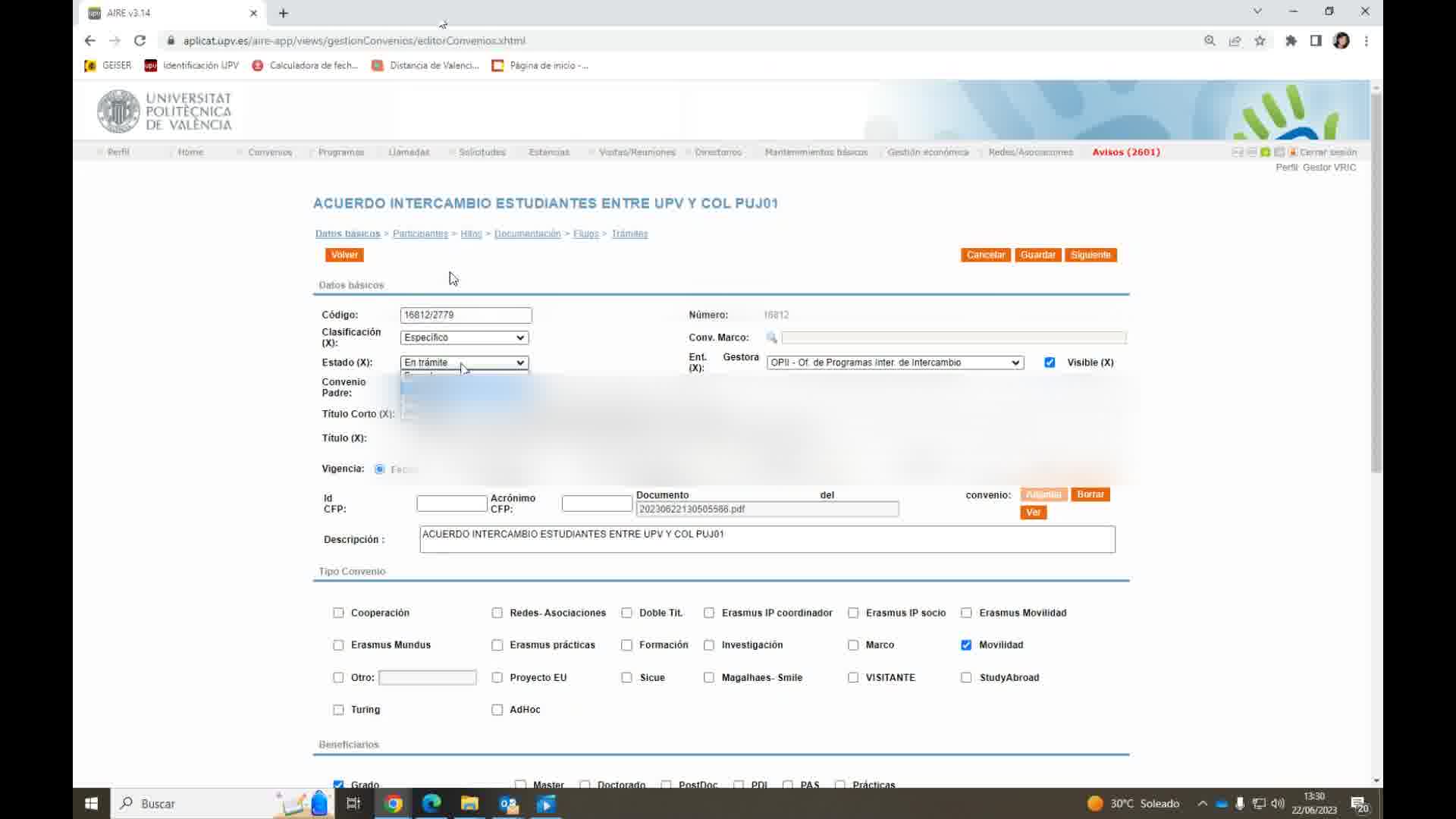 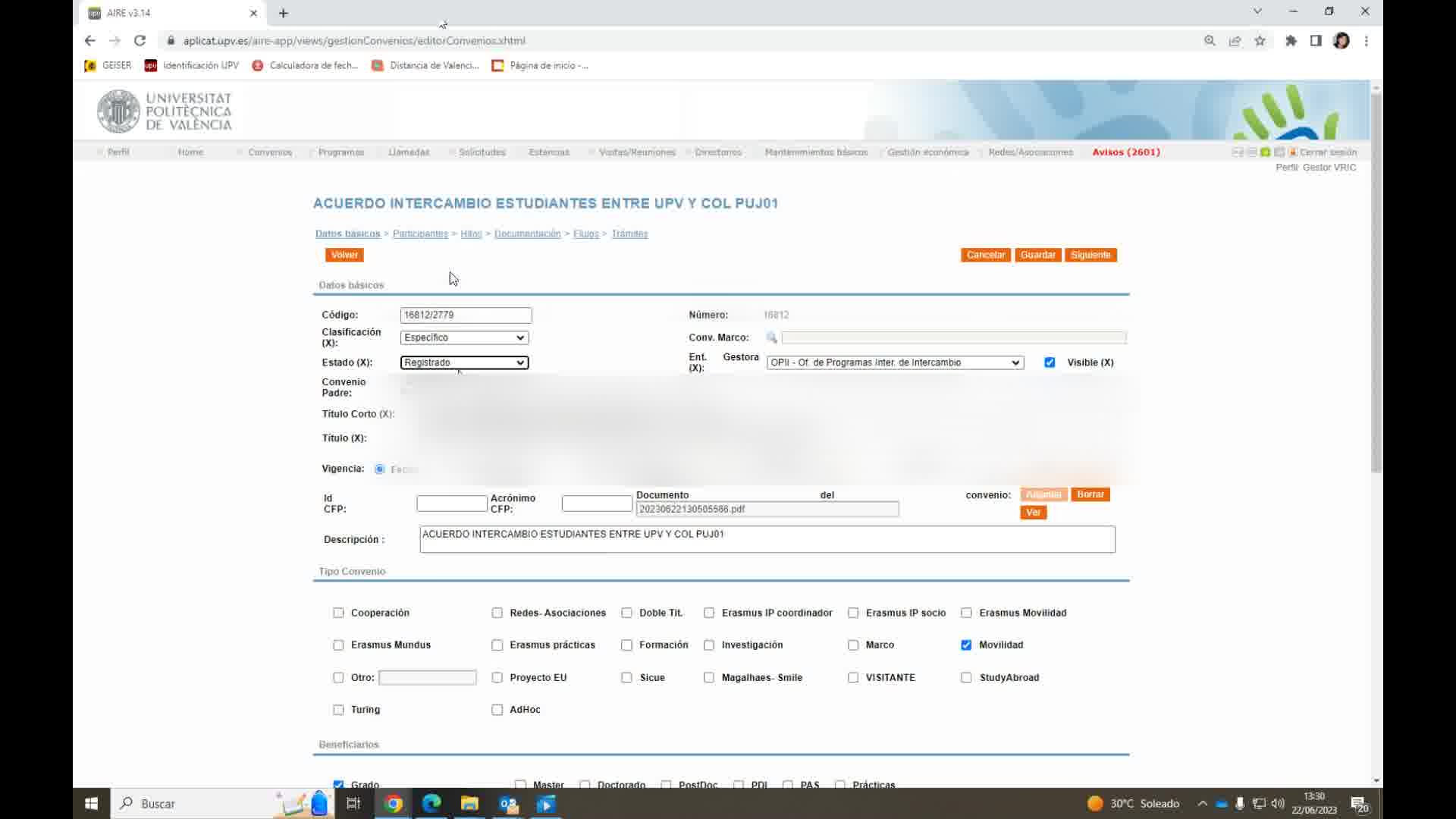 En la parte superior, haz clic en "guardar" para finalizar el proceso de registro del acuerdo.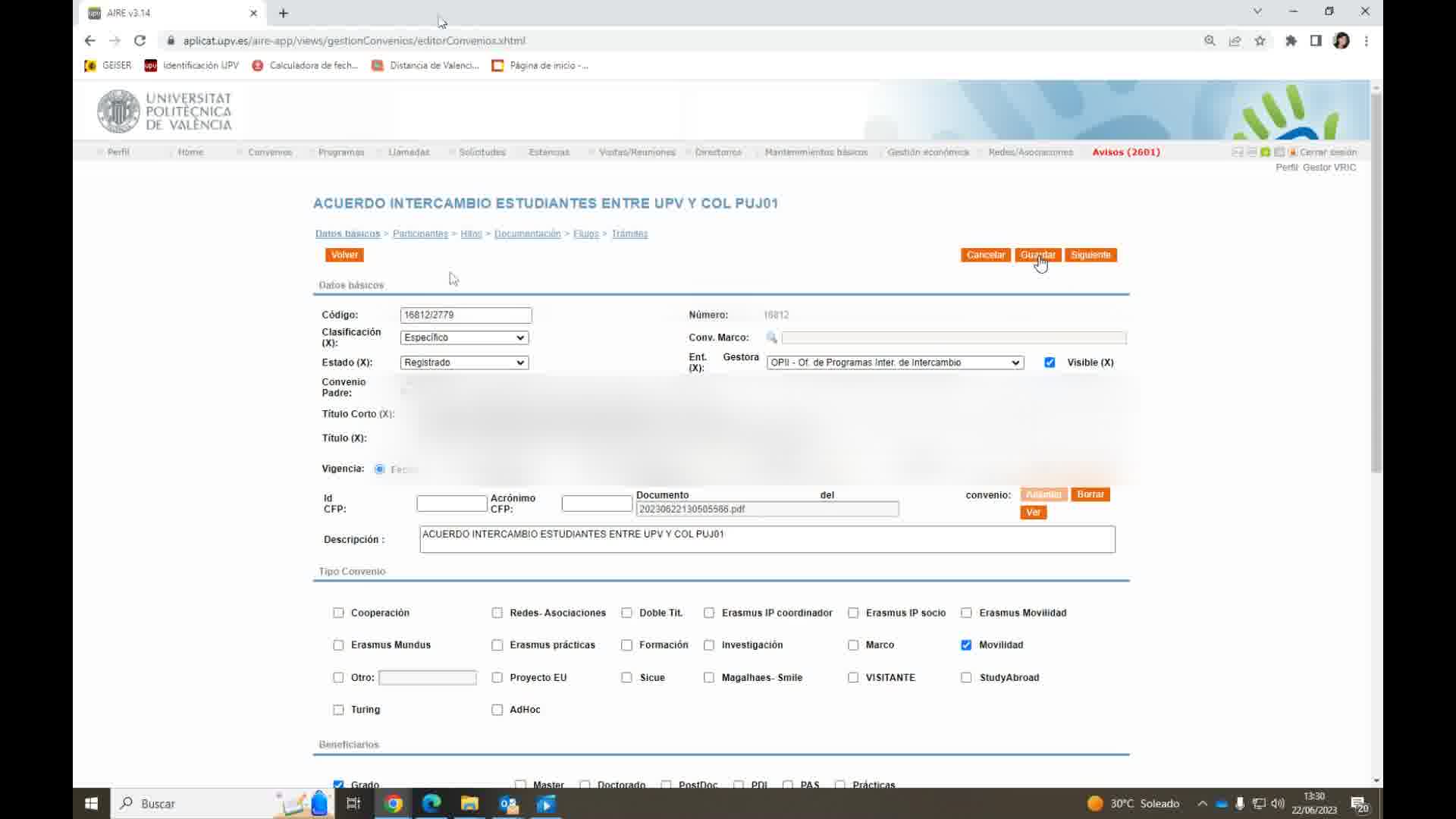 Una vez realizado, habrás completado el registro del convenio exitosamente.